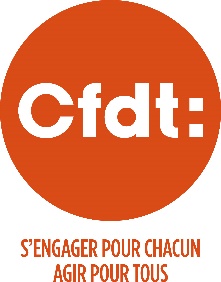 COMITÉ TECHNIQUESCRUTIN DU 09/03/2017DÉCLARATION INDIVIDUELLE DE CANDIDATURE VILLE D’EVREUX – CCAS – CAISSE DES ÉCOLESEVREUX PORTES NORMANDESJe soussigné(e) Nom :………………………………………………………………………………….Prénom :………………………………………………………………………………Date de naissance : ……………………………………………………………….…Grade ou emploi :……………………………………………………………………..Groupe hiérarchique :…………………………………………………………………Qualité :         Titulaire – Stagiaire – Contractuel (rayer les mentions inutiles)Collectivité ou Etablissement :………………………………………………………..Déclare par la présente, faire acte de candidature et certifie sur l’honneur remplir les conditions requises pour être inscrit(e) sur la liste électorale et :ne pas être en congé de longue maladie, de longue durée, de grave maladie.ne pas avoir été frappé(e) d’une rétrogradation ou d’une exclusion temporaire de fonction de 16 jours à 2 ans à moins d’avoir été amnistié(e) ou d’avoir été relevé(e) de ma peine dans les conditions indiquées par le décret pris en application du dernier alinéa de l’article 89 de la loi n°84-53 du 26 janvier 1984.ne pas être frappé(e) d’une des incapacités prononcées par les articles L.5 et L.6 du code électoral.Je déclare également ne pas être candidat (e) pour le même scrutin sur une liste présentée par une autre organisation syndicale.Fait à 	 le 	Nom Prénom : …………………………………………………………………Signature du candidat 
(obligatoire) :